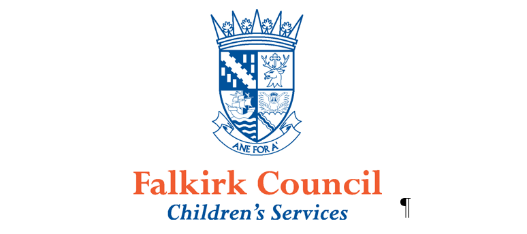 OUR DREAM HOLIDAY FAMILY LEARNING PACK – Digital Version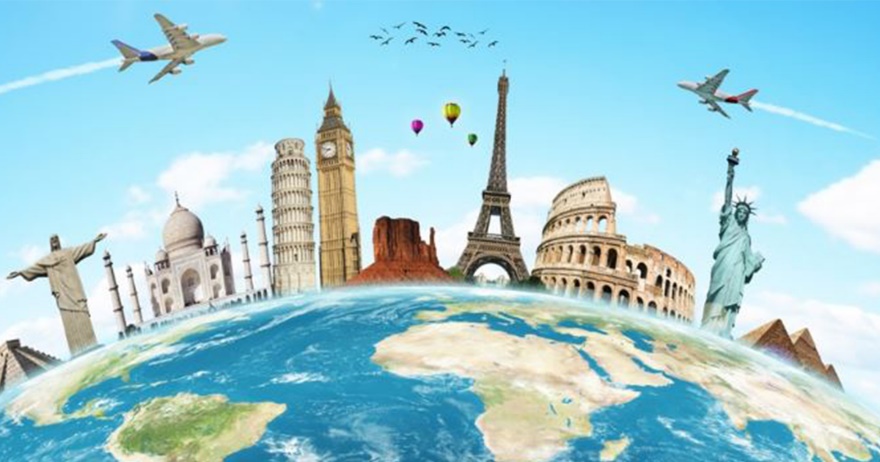 This booklet will help you learn from your pretend tour of 3 cities.Open up to follow the Our Dream Holiday Plan and task sheetsWe hope you enjoy learning with your family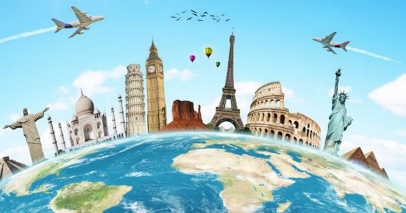 Our Dream Holiday PlanTHIS BOOKLET COMBINES A WHOLE PLAN OR PATHWAY OF LEARNING WITH TASK AND ACTIVIY SHEETS (see the little ovals plan pathway on the next page). IT IS DESIGNED TO BE USED EITHER BY INDIVIDUAL CHILDREN OR BY FAMILY GROUPS LEARNING TOGETHER. ALTHOUGH NONE OF US CAN TAKE A REAL HOLIDAY RIGHT NOW, WE CAN USE OUR IMAGINATION TO PLAN A DREAM. HOLIDAY WHICH DEVELOPS OUR LITERACY SKILLS – reading, writing, talking and listening plus:Planning and putting ideas and events into orderCommunicating and working as part of a teamFinding information for specific purposes (research skills)Making informed decisions Responding to other peoples’ ideas and feelingsPractising other languages Reading and understanding a variety of different kinds of text Writing, typing or creating texts for a various real-life purposesThe diagram below show you other skills across the curriculum which this booklet will help your child develop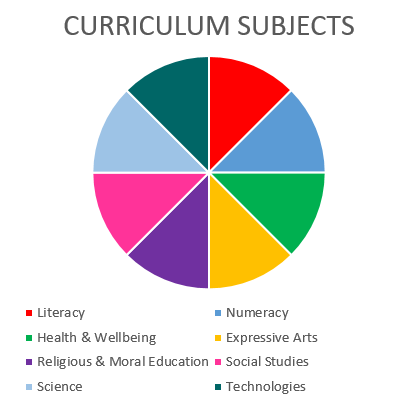 Our Dream Holiday Plan PathwayUse this space to draw or write about your favourite family holiday or day out.Use this page to write down what you know or can find out about how the coronavirus is affecting the lives and the holidays of people all over the world?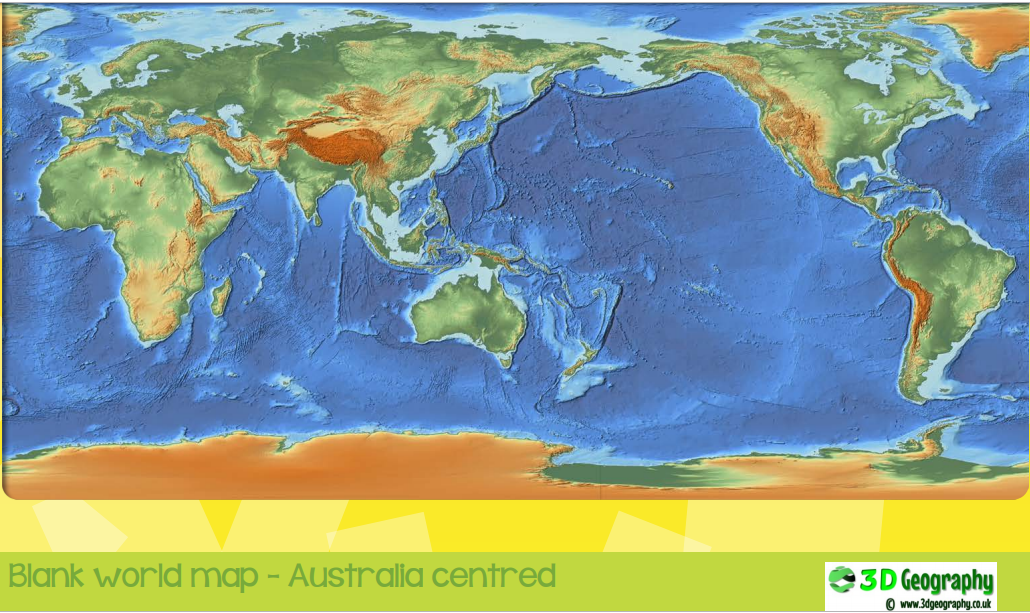 Map from https://www.mapsofworld.com/world-major-capital.htm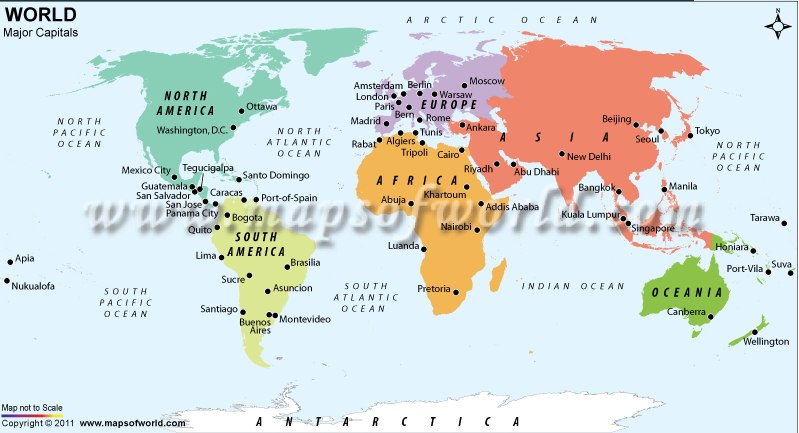 Your family have won a (pretend) dream holiday! Which 3 cities in the world could you go to? Talk with your family about the cities you know write these as a list – can you say which countries they are in?What do we know about cities of the world?Read the city brochure or open the city file links from the blog to find out more about some of the cities of the world . Use the space below to take notes about the ones you are interested in.Use the space below to write your explanation of which 3 cities your family want to go to. Remember to give reasons for your choicesFind out more about your cities using books or the internet if you want to.Transport – How will your family travel to each city?Our family will travel from home to our first city byWe will then travel from our first city to our second city by Draw a little picture of you travelling if you likeBrowse through these types of holiday accommodation and think about which suits your family best?What are your decisions about accommodation? Where would your family like to stay in each city?Planning what your family wants to do in each cityNow that you have decided which cities to visit, how to travel and where to stay, take another look at the fact files and begin to plan what you want to do. Use the space below to take notes or draw a little diagram or picture of your plans.Oh No – How much will this cost? Use the information on the next page to find out how much things cost in pounds Sterling. Use the budget planner on the page after that to estimate how much your holiday could cost The good news is that your family has an imaginary £12000 to spend !!!  Will that be enough?Holiday Price List – use this to help you estimate costs and create a budget for your tripYOUR DREAM HOLIDAY BUDGET PLANNER AND TRACKER –Use this sheet to estimate your costs BEFORE you go and track your spending WHEN YOU ARE ON HOLIDAYYour Holiday ItineraryNow that you have worked out your costs, you can create your holiday itinerary. There is an example of a holiday itinerary below. It shows what the people on holiday plan to do each day – where they will go, how they will get there, etc. This family have even noted special costs or things they need to remember to help them see all that they want to see.Use the blank version on the page after to create your own family holiday itinerary. There is a blank page too in case you want to create a different layout.Holiday Itinerary – Example to help youHoliday Itinerary – use this sheet to create your own trip to 3 citiesBlank page for different itinerary layout if you prefer.Make a list of things you have to do to get ready for your holiday. Do you need to make a passport? (have a look at a real one if someone in your family has one, or use the template on the next page to create your own)Passport TemplateTalk to your family about anything else you need to prepare and make a list below. Maybe you want to do some drama to pretend you are buying a lovely new holiday outfit? Maybe you want to arrange a pretend taxi to the airport?When you are all packed and ready use the best safe space you can find to act out your pretend journey to your first city – you might want to move chairs so they look like an aeroplane, or dress up and use props.Enjoy the journey!  City 1 TasksStart your holiday diary or scrapbook –you can use the format below – draw/insert a photo in one section and write/type in the other OR create your ownYour first diary entry should be about your journey, your accommodation and your first impressions of city 1Look at your itinerary to see what you had planned to do in this city. Have fun pretending to do these things. To help you say what you enjoyed, use the fact file to read about your city or look at books or the internet to find out more. Then add type or write down what you discover or learn from your research. The language of city 1 – what do you know about this language? Have a conversation with your family to see whether you can use this language to communicate? What can you say and what could you ask for in this language?Practise saying the words and phrases you know, then use the grid on the next page to learn some more words and phrases.Have fun practising those too. Pretend you are enjoying your holiday in city 1 – which words and phrases will you need. Write these in the space below if you want to or maybe you will draw a comic strip with speech bubbles showing what you did and what you said?Five Languages Vocabulary TableWhat is the food like in your first city? Use the boxes below to draw or describe what you will eat for each meal and where will you eat it.Maybe your family can eat some of the same food in real life too today?   Use the postcard template below to tell a friend or relative about your pretend holiday in city 1. You don’t have much space so will have to choose your words carefully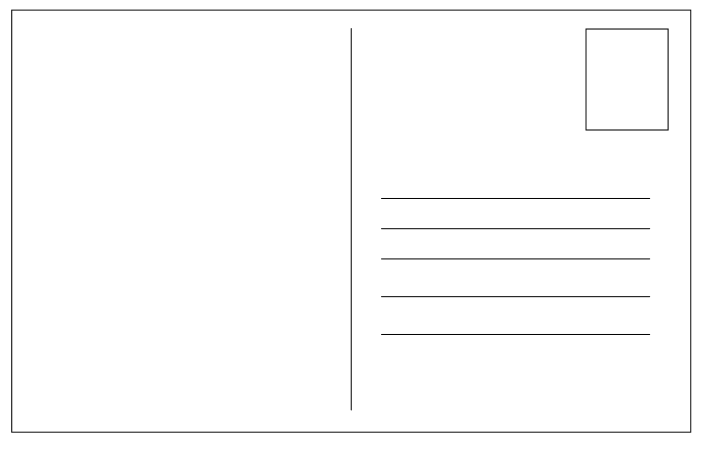 Practise your drama skills by asking your family to act out the journey from city 1 to city 2. You might want to write a little script to structure the drama. Use the box to type/write your script or to plan your drama.Look at your itinerary for city 2. Choose the attraction you find most interestingPlan a new drama showing how the visit to this attraction goes. You can use what you learned from your other drama task to help make this scene even better.Use the space below for your script/plan ORYou might prefer to write the story of your visit ORYou might prefer to draw the story of your visitUse the box below to type/write about or draw what you find out about special celebrations or festivals in your city.What is the food like in your second city? Use the boxes below to draw or describe what you will eat for each meal and where will you eat it.Maybe your family can eat some of the same food in real life too today?Use this page to draw your experiences and adventures in city 2. Draw pretend “photos” showing where you went and what you did in city 2.Add speech bubbles showing you using the language of city 2. Go back to the language grid on page 70 and practise saying the phrases you will need in city 2. Write another holiday diary entry about your holiday so far.Write about or draw pictures of the special places and things in your third city – use the box below.Use the grid on page 46 to practise the language spoken in this city. You might want to play at buying things in the shops, or asking for things in cafes. A souvenir is a little thing people collect or buy when they visit a place. It is usually a small, inexpensive gift for their closest friends or family to give them a feel for what the place was like. People buy souvenirs for themselves too - something special to remind them of their visit when they get home.Do you have souvenirs in your house which other people gave you or your family? Spend some time looking at these and finding out about the memories they bring back to the people who bought them if you can. What do the souvenirs tell you about the places which were visited and the people who live there?Use the table below or a sheet of paper to plan your souvenir buying – think about then add:What souvenirs do you want to gather or buy now that your pretend holiday is almost over? Who will you get souvenirs for? How much can you afford to spend – have you been filling in your budget tracker? If not, go back and do it now – I wonder how much you have actually spent? Now write down how much of your £12000 is leftWhat is the food like in your third city? Use the boxes below to draw or describe what you will eat for each meal and where will you eat it.Use the postcard template below to tell a friend or relative about your favourite part of this dream holiday.Imagine that you are on your way home now. What will you type/write on the last page of your holiday diary? Can you summarise the highlights of your holiday?Enjoy acting out your journey back home – we hope you enjoyed your pretend dream holiday to three wonderful cities.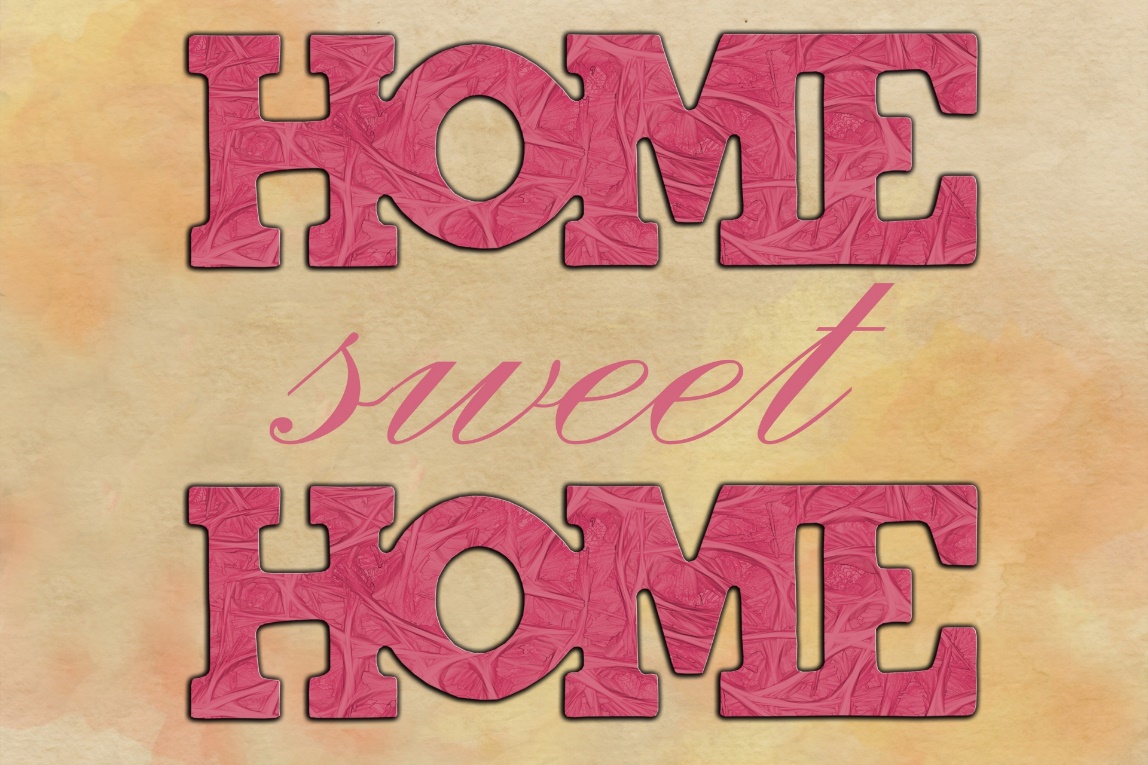 Your final task is to think about and show what you learned from this storyline Tick or draw in the boxes of the table below to show how you feel you have progressed with each skill.We think a holiday is – type or write your answer in the box belowCity we know aboutThe country these are inCities we want to visitOur reasonsMethod of transportAdvantages?Disadvantages?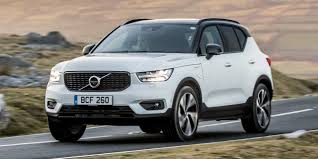 Car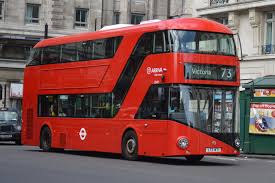 Bus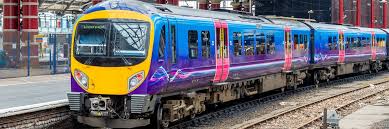 Train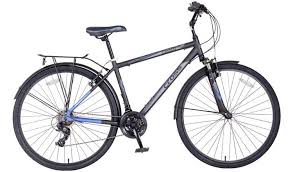 Bicycle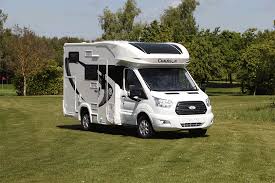 MotorhomeMethod of transportAdvantages?Disadvantages?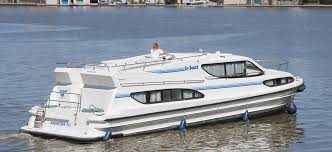 Boat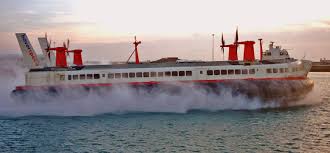 Hovercraft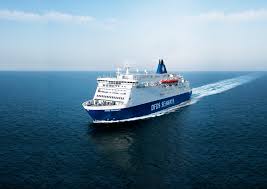 Ferry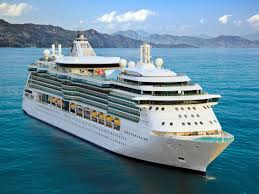 Cruise Ship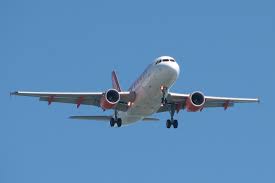 AeroplaneTo get from our second city to our third city we will and then to get home we will travel by We are looking forward to travelling bymost of all becauseType of accommodationWhat we like?What we dislike?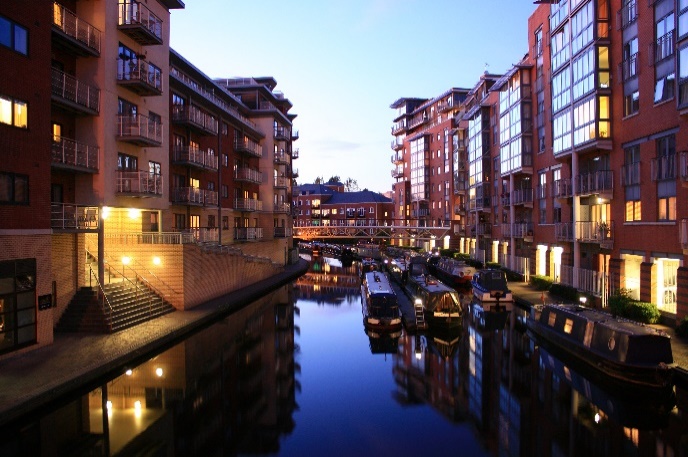 Self- Catering accommodation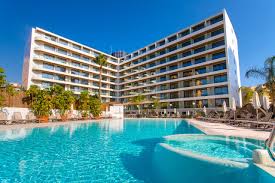 Hotel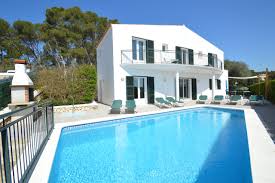 VillaType of accommodationWhat we like?What we dislike?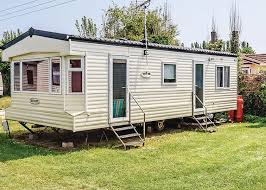 CaravanMotorhome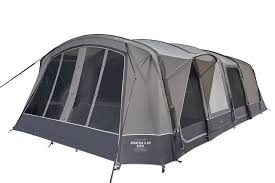 Tent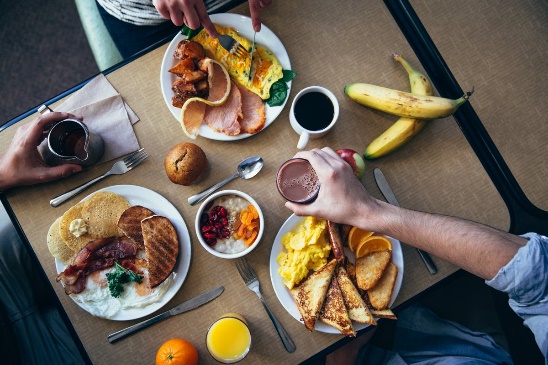 Bed and BreakfastCityType of accommodationReasons for choosingPurchase Cost per personVisit to museum£5Visit to cathedral£71 visit to theme park£8Theme Park Pass [unlimited visit]£25I bus trip£2Bus Pass [unlimited travel ]£10Boat Trip£12Lunch in a cafe£3Lunch in a hotel£5Dinner in a hotel£10Can of Juice£2Bottle of water£3Small souvenir£6Large Souvenir£8Bike hire£9Segway trip£11Guided walk£7Entry to swimming pool£4Entry to botanical gardens£8Entry to zoo£10Hire a sunbed£5Hire a beach towel£3Small Ice cream£1Large Ice cream£3Hotel room 1 night£100Hotel room 1 week£650Caravan 1 night£25Caravan 1 week£125Tent Hire per week£60Self- catering accommodation per week£500OUR HOLIDAY ITINERARYHOW MUCH WILL THIS COSTUse the cost sheet to add in your costs belowOUR BUDGET TOTAL –Subtract (take away) your estimated costs from your£12 000  budgetWhen your holiday begins, use this column to keep track of your running total –what you spend and how much you have left Preparing for our holidayGetting from home to our first cityGetting from home to our first cityGetting from home to our first cityTransport FoodAccommodation Other expensesOur first city is Our first city is Our first city is Travelling in and around the cityFoodAccommodation Entertainment – tickets to shows, admission fees, etc.OtherGetting from city 1 to our next cityGetting from city 1 to our next cityGetting from city 1 to our next cityTransport FoodAccommodation Other expensesOur second city is Our second city is Our second city is Travelling in and around the cityFoodAccommodation Entertainment – tickets to shows, admission fees, etc.Other expensesGetting from city 2 to our next cityGetting from city 2 to our next cityGetting from city 2 to our next cityTransport FoodAccommodation Other expensesOur third city isOur third city isOur third city isTravelling in and around the cityFoodAccommodation Entertainment – tickets to shows, admission fees, etc.Other expensesTravelling homeTravelling homeTravelling homeTransport FoodAccommodation Other expensesWrite your estimated costs in the next box across Write how much of your money you think you might have left at the end of your holiday in the next box acrossWrite how much of your money you think you might have left at the end of your holiday in the next box acrossIf you use the end column (yellow) to write down how much you have left each day of your holiday then you should end up with a total of what you have left at the end. Is this the same as your estimate or was your actual spending more or less than your estimate?If you use the end column (yellow) to write down how much you have left each day of your holiday then you should end up with a total of what you have left at the end. Is this the same as your estimate or was your actual spending more or less than your estimate?If you use the end column (yellow) to write down how much you have left each day of your holiday then you should end up with a total of what you have left at the end. Is this the same as your estimate or was your actual spending more or less than your estimate?DayTravel/what to seeInfo1Fly Edinburgh Airport to London HeathrowFly London Heathrow to Rome (Fiumicino)Leonardo Express train to Termini Station, RomeSmart Hotel, Piazza Indipendenza2The ColosseumRoman Forum and Palatine HillPre book tickets and additional gladiator tour Free with Colosseum ticket3Museo Nazionale RomanoTrevi fountainPantheonPre book ticketsFreeFree4Vatican City walk Castel Sant’AngeloPiazza NavonaLook for viaduct on walkPre book ticketsFree5Day trip to Ostia Antica(Take metro line B and change at Piramide)Pre book tickets6Leonardo Express train from Termini Station to Rome (Fiumicino) AirportFly Rome to Paris (Charles de Gaulle)Train (RER B) to Gare du NordHotel Mercure, Paris Gare du Nord La FayettePre book 3 day Paris Museum pass  7Eiffel TowerBig Bus, hop on, hop off TourPlace de la ConcordeChamps-ElyseesArc de TriompheWalk around Free with museum passFreeFreeFree with museum pass8LouvreSacre-Coeur and walk around MontmarteFree with museum passFree9VersaillesTake RER C from Paris to VersaillesFree with museum pass10Day trip to Disneyland Paris from centre of Paris with transfersBook through Francetourisme.fr11Train (RER B) to Charles de Gaulle AirportFly Rome to Barcelona (El Prat) AirportAerobus to Barcelona centre (Placa de Catalunya)Hotel Casa Volver, La Rambla, 129, 08002Just off Placa de Catalunya12Casa BatlloCasa Amatller and Casa MilaLas RamblasThe Gothic QuarterPre book ticketsView from outside and buy chocolate!FreeFree13La Sagrada FamiliaPark GuellBoth sites free with Barcelona City Pass- pre book14Camp Nou(travel by Metro L3 Green)Pre book tickets15Aerobus from Placa de Catalunya to Barcelona Airport (El Prat)Fly Barcelona to Edinburgh AirportDayTravel/what to see or doInfo123456789101112131415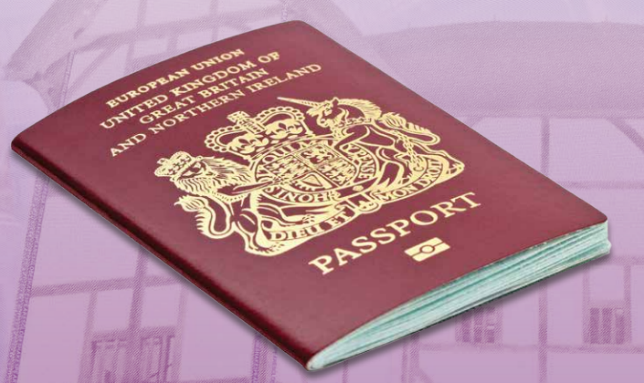 This is the cover of a British Passport(it will change soon because Britain has left the European Union)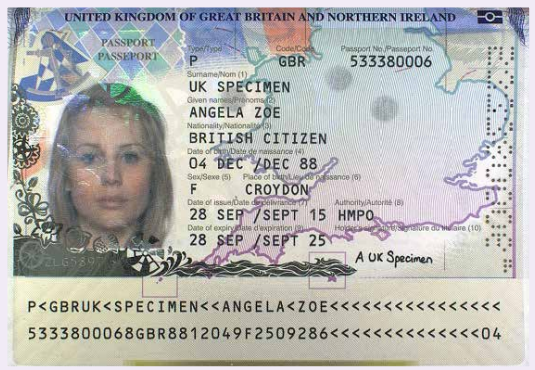 This is the page where the person’s details areThese photos come from an Her Majesty’s Passport Office:https://assets.publishing.service.gov.uk/government/uploads/system/uploads/attachment_data/file/473495/HMPO_magazine.pdfThese photos come from an Her Majesty’s Passport Office:https://assets.publishing.service.gov.uk/government/uploads/system/uploads/attachment_data/file/473495/HMPO_magazine.pdfList of preparations for our dream holidayCity 1 – what we enjoyedWhat I learned from my research about this cityCity 2 – what we enjoyedWhat I learned from my research about this cityEnglishGermanFrenchItalianSpanishHelloHalloBonjourCiaoHola   How are you?Wie geht’s?Ça va ?Come stai?¿Cómo estás?GoodbyeCheerioAuf WiedersehenAu revoirArrivederciAdióspleasebittes’il vous plaîtper favourpor favorthank youdanke SchönmercigraziegraciasYes/NoJa/NeinOui/NonSi/NoSí/NoI would like …Ich möchte …Je voudrais …Vorrei …Me gustaría …Can I have …Kann ich …. habenPuis-je avoirPosso averePuedo teneran ice creamein Eisune glaceun gelatoun heladoan orange juiceeinen Orangensaftun jus d’orangeun succo d’aranciaun zumo de naranjaa glass of watera bottle of waterein Glas Wassereine Flasche Wasserun verre d’eauune bouteille d’eauun bicchiere d’acquauna bottiglia d’acquaun vaso de aguauna botella de aguaA cup of teaA teaeine Tasse Teeeinen Teeune tasse de thé un théuna tazza di tèun tèuna taza de téun téA cup of coffeeA coffeeeine Tasse Kaffee/einen Kaffeeune tasse de café un caféuna tazza di caffèun caffèuna taza de café un caféchipsPommes Fritesdes frites patatine fritteunas patatas fritasa cakeeinen Kuchenun gâteauuna tortaun pastela biscuit einen Keksun biscuitun biscottouna galletachocolatedie Schokoladedu chocolatil cioccolatoel chocolatetoiletdie Toilettela toilettela toiletteel bañoWhat is …?Was ist das?Qu’est-ce que c’est ?Cosa è ... ¿Qué es?Where is …?Wo istOù est… ?Dov’è ...?¿Dónde está …?When is…?Wann ist …?  Quand est … ?Quando è …?¿Cuándo es…?restaurantdas Restaurantle restaurantil ristoranteel restauranteswimming pooldas Schwimmbadla piscinela piscinala piscinaMealWhere we will eat itBreakfastLunchDinnerType or write a sentence in the space below explaining how your drama worked out. What worked well, and what would you improve?MealWhere we will eat itBreakfastLunchDinnerMy favourite word in this language isMy favourite word in this language isI like this word becauseI like this word becauseDraw a picture in the box with a speech bubble which shows where you would use this word.Type or write it here - £Type or write it here - £Type or write it here - £Type or write it here - £Who will you buy a souvenir for?How much can you spend?What you’d like to buy that person?MealWhere we will eat itBreakfastLunchDinnerThe skills you have developed or learnedHow you feel you got on with these skillsHow you feel you got on with these skillsHow you feel you got on with these skillsHow to have fun together as a familyHow to take control of your own learningReading and understanding different textsFinding information using different textsWriting interesting and creative texts of your own Communicating information clearlyCommunicating ideas and information creatively (through your playing, drawing, drama, etc.)Reading, listening to and saying words and phrases from other languagesPlanning how to order and organise eventsMaking and using a budget to track spendingLearning about cities of the world – write in the space opposite, or tell a family member one short, favourite fact about each of your cities – you could make up a quiz for each other if you like??????????Use this space to write or share what you liked best about this family learning storyline(You can Tweet us using the #LiteracyAtHome hashtag if you want to)